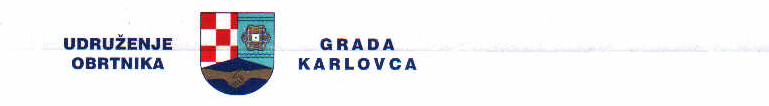               47000 Karlovac, J. Haulika 14Karlovac, 22.05.2017.Na temelju Članka 26., Stavka 1., Statuta Udruženja obrtnika grada Karlovca, Upravni odbor Udruženja na 20. sjednici, održanoj 22.05.2017. godine, donosi sljedećuODLUKUo cijeni najma izlagačkog i prodajnog prostora za izlagače  na 14. Obrtničkom sajmu, koji se održava u Karlovcu, od 19.09. do 22.09.2017. godine.                                      Članak 1.Pravo nastupa na 14. Obrtničkom sajmu imaju obrtnici, trgovačka društva, Agencije, institucije, OPG-i, zadruge, domaće radinosti i udruge.Članak 2.Obrtnici koji imaju uredno podmiren komorski doprinos (max. dozvoljeno dugovanje za dva kvartala) koriste površinu do 12 m2 po cijeni od 50 kn/m2. Za površine preko 12 m2 najamnina iznosi 100 kn/m2.Članak 3.Trgovačka društva koriste prostor po cijeni od 100 kn/m2.Članak 4.Agencije i javne institucije koriste površinu do 4 m2 bez naknade, a za površine preko 4 m2 cijena je 100 kn/m2.Članak 5.Za OPG-e, koji nisu sudionici Sajma ekoloških proizvoda i za domaće radinosti, cijena za prostor do 4 m2 iznosi 200 kn, a cijena za svaki daljnji 1 m2 iznosi 100 kn/m2.Članak 6.Cijena zakupa prostora za sudionike Sajma ekoloških proizvoda biti će regulirana posebnim ugovorom između Udružena obrtnika grada Karlovca i Udruge ekoloških proizvođača Karlovačke županije.Članak 7.Zadruge i udruge, koje na Sajmu ne prodaju svoje proizvode i usluge mogu bez naknade koristiti prostor do 2 m2, a za svaki daljnji 1m2 cijena je 100 kn/m2.Za zadruge i udruge, koje na Sajmu prodaju svoje proizvode i usluge, cijena za prostor do 4 m2 iznosi 50 kn/m2, a za svaki daljnji 1 m2 cijena je 100 kn/m2.Članak 8.Udruženje obrtnika grada Karlovca nije obveznik PDV-a pa se na utvrđene cijene ne obračunava PDV.Članak 9.Ovlašćuje se Predsjednik Udruženja obrtnika grada Karlovca da utvrdi iznose zakupnine za slučajeve koji nisu predviđeni ovom Odlukom.Članak 10.Ova Odluka stupa na snagu danom donošenja.                                                                                                  PREDSJEDNIK:                                                                                                    Davor Vinski